СОВЕТ ДЕПУТАТОВ ЩЁЛКОВСКОГО МУНИЦИПАЛЬНОГО РАЙОНАМОСКОВСКОЙ  ОБЛАСТИР  Е Ш Е Н И Е от 31.10.2017 № 574/64-147-НПАОб установлении базовой ставки арендной платыпри сдаче в аренду зданий и нежилых помещений,находящихся в собственности Щёлковского муниципального района, на 2018 год и на плановый период 2019 и 2020 годовВ соответствии с Федеральным законом от 06.10.2003 № 131-ФЗ 
«Об общих принципах организации местного самоуправления в Российской Федерации», в целях исчисления расчетной величины арендной платы при сдаче в аренду зданий, строений, сооружений, нежилых помещений, находящихся в собственности Щёлковского муниципального района, Совет депутатов Щёлковского муниципального района Р Е Ш И Л :	1. Установить на 2018 год и на плановый период 2019 и 2020 годов базовую ставку арендной платы, получаемой от сдачи в аренду зданий, строений, сооружений, нежилых помещений, находящихся в муниципальной собственности Щёлковского муниципального района, в размере 4500 (Четыре тысячи пятьсот) рублей за один квадратный метр в год.	2. Администрации Щелковского муниципального района осуществить мероприятия в соответствии с пунктом 1 настоящего решения. 3. Настоящее Решение Совета депутатов Щёлковского муниципального района «Об установлении базовой ставки арендной платы при сдаче в аренду зданий и нежилых помещений, находящихся в собственности Щёлковского муниципального района, на 2018 год и на плановый период 2019 и 2020 годов» подлежит опубликованию в средствах массовой информации.Глава Щёлковского муниципального района                                                А.В. Валов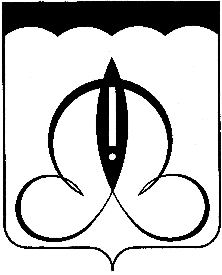 